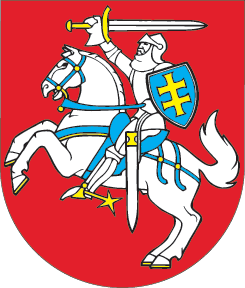 LIETUVOS RESPUBLIKOSVALSTYBĖS IR SAVIVALDYBIŲ ĮSTAIGŲ DARBUOTOJŲ DARBO APMOKĖJIMO ĮSTATYMO NR. XIII-198 9 STRAIPSNIO, 1, 2, 3, 4 IR 5 PRIEDŲ PAKEITIMOĮSTATYMAS2018 m. gruodžio 11 d. Nr. XIII-1712Vilnius1 straipsnis. 9 straipsnio pakeitimasPakeisti 9 straipsnio 3 dalį ir ją išdėstyti taip:„3. Biudžetinės įstaigos darbuotojo pareiginės algos kintamoji dalis gali būti nustatyta priėmimo į darbą metu, atsižvelgiant į darbuotojo profesinę kvalifikaciją ir jam keliamus uždavinius, tačiau ne didesnė kaip 20 procentų pareiginės algos pastoviosios dalies ir ne ilgiau kaip iki to darbuotojo kasmetinio veiklos vertinimo.“2 straipsnis. Įstatymo 1 priedo pakeitimasPakeisti Įstatymo 1 priedą ir jį išdėstyti taip:„Lietuvos Respublikos valstybės ir savivaldybių įstaigų darbuotojų darbo apmokėjimo įstatymo 1 priedasVALSTYBĖS IR SAVIVALDYBIŲ ĮSTAIGŲ VADOVŲ IR JŲ PAVADUOTOJŲ PAREIGINĖS ALGOS PASTOVIOSIOS DALIES KOEFICIENTAI 3 straipsnis. Įstatymo 2 priedo pakeitimasPakeisti Įstatymo 2 priedą ir jį išdėstyti taip:„Lietuvos Respublikos valstybės ir savivaldybių įstaigų darbuotojų darbo apmokėjimo įstatymo2 priedasVALSTYBĖS IR SAVIVALDYBIŲ ĮSTAIGŲ ADMINISTRACIJOS IR STRUKTŪRINIŲ PADALINIŲ VADOVŲ PAREIGINĖS ALGOS PASTOVIOSIOS DALIES KOEFICIENTAIVALSTYBĖS IR SAVIVALDYBIŲ ĮSTAIGŲ ADMINISTRACIJOS IR STRUKTŪRINIŲ PADALINIŲ VADOVŲ PAVADUOTOJŲ PAREIGINĖS ALGOS PASTOVIOSIOS DALIES KOEFICIENTAI4 straipsnis. Įstatymo 3 priedo pakeitimasPakeisti Įstatymo 3 priedą ir jį išdėstyti taip:„Lietuvos Respublikos valstybės ir savivaldybių įstaigų darbuotojų darbo apmokėjimo įstatymo3 priedasVALSTYBĖS IR SAVIVALDYBIŲ ĮSTAIGŲ A IR B LYGIO SPECIALISTŲ PAREIGINĖS ALGOS PASTOVIOSIOS DALIES KOEFICIENTAI5 straipsnis. Įstatymo 4 priedo pakeitimasPakeisti Įstatymo 4 priedą ir jį išdėstyti taip:„Lietuvos Respublikos valstybės ir savivaldybių įstaigųdarbuotojų darbo apmokėjimo įstatymo4 priedasVALSTYBĖS IR SAVIVALDYBIŲ ĮSTAIGŲ KVALIFIKUOTŲ DARBUOTOJŲ PAREIGINĖS ALGOS PASTOVIOSIOS DALIES KOEFICIENTAI6 straipsnis. Įstatymo 5 priedo pakeitimas1. Pakeisti Įstatymo 5 priedo IV skyriaus 22 punktą ir jį išdėstyti taip:„22. Šiame skyriuje nurodytų darbuotojų pareiginės algos pastoviosios dalies koeficientai:2. Pakeisti Įstatymo 5 priedo V skyriaus 27 punktą ir jį išdėstyti taip:„27. Šiame skyriuje nurodytų darbuotojų pareiginės algos pastoviosios dalies koeficientai:3. Pakeisti Įstatymo 5 priedo VIII skyriaus 41 punktą ir jį išdėstyti taip:„41. Mokyklų vadovų pareiginės algos pastoviosios dalies koeficientai:7 straipsnis. Įstatymo įsigaliojimas 1. Šis įstatymas, išskyrus 6 straipsnio 3 dalį, įsigalioja 2019 m. sausio 1 d.2. Šio įstatymo 6 straipsnio 3 dalis įsigalioja 2019 m. rugsėjo 1 d.Skelbiu šį Lietuvos Respublikos Seimo priimtą įstatymą.Respublikos Prezidentė	Dalia GrybauskaitėValstybės ar savivaldybių įstaigų grupėVadovaujamo darbopatirtis(metais)Pastoviosios dalies koeficientai (pareiginės algos baziniais dydžiais), kai pareigybės lygis APastoviosios dalies koeficientai (pareiginės algos baziniais dydžiais), kai pareigybės lygis AValstybės ar savivaldybių įstaigų grupėVadovaujamo darbopatirtis(metais)vadovųvadovų pavaduotojųInuo 201 ir daugiau pareigybiųiki 54,8–12,84,37–11,52Inuo 201 ir daugiau pareigybiųnuo daugiau kaip 5 iki 104,9–13,14,41–11,79Inuo 201 ir daugiau pareigybiųdaugiau kaip 105,0–13,44,54–12,3IInuo 51 iki 200 pareigybiųiki 54,6–12,44,32–11,16IInuo 51 iki 200 pareigybiųnuo daugiau kaip 5 iki 104,7–12,64,35–11,34IInuo 51 iki 200 pareigybiųdaugiau kaip 104,8–12,84,37–11,52III50 ir mažiau pareigybiųiki 54,4–12,04,18–10,8III50 ir mažiau pareigybiųnuo daugiau kaip 5 iki 104,5–12,24,23–11,0III50 ir mažiau pareigybiųdaugiau kaip 104,6–12,44,30–11,16“Vadovaujamo darbopatirtis(metais)Pareigybės lygisPareigybės lygisPareigybės lygisPareigybės lygisPareigybės lygisPareigybės lygisVadovaujamo darbopatirtis(metais)AAABBBVadovaujamo darbopatirtis(metais)profesinio darbo patirtis (metais)profesinio darbo patirtis (metais)profesinio darbo patirtis (metais)profesinio darbo patirtis (metais)profesinio darbo patirtis (metais)profesinio darbo patirtis (metais)Vadovaujamo darbopatirtis(metais)iki 55–10daugiau kaip 10iki 55–10daugiau kaip 10iki 53,6–9,53,7–9,73,8–10,23,45–8,883,6–9,053,7–9,235–103,7–9,553,8–9,93,9–10,63,6–9,053,7–9,233,8–9,41daugiau kaip 103,8–9,63,9–10,14,0–11,03,7–9,233,8–9,413,9–9,59Vadovaujamo darbopatirtis(metais)Pareigybės lygisPareigybės lygisPareigybės lygisPareigybės lygisPareigybės lygisPareigybės lygisVadovaujamo darbopatirtis(metais)AAABBBVadovaujamo darbopatirtis(metais)profesinio darbo patirtis (metais)profesinio darbo patirtis (metais)profesinio darbo patirtis (metais)profesinio darbo patirtis (metais)profesinio darbo patirtis (metais)profesinio darbo patirtis (metais)Vadovaujamo darbopatirtis(metais)iki 55–10daugiau kaip 10iki 55–10daugiau kaip 10iki 53,4–8,23,49–8,333,6–10,03,39–8,03,45–8,153,49–8,35–103,49–8,333,6–8,493,7–10,43,45–8,153,49–8,33,6–8,46daugiau kaip 103,6–8,493,7–8,653,8–10,83,49–8,33,6–8,473,7–8,6“Pareigybės lygisPastoviosios dalies koeficientai (pareiginės algos baziniais dydžiais)Pastoviosios dalies koeficientai (pareiginės algos baziniais dydžiais)Pastoviosios dalies koeficientai (pareiginės algos baziniais dydžiais)Pastoviosios dalies koeficientai (pareiginės algos baziniais dydžiais)Pareigybės lygisprofesinio darbo patirtis (metais)profesinio darbo patirtis (metais)profesinio darbo patirtis (metais)profesinio darbo patirtis (metais)Pareigybės lygisiki 2nuo daugiau kaip 2 iki 5nuo daugiau kaip 5 iki 10daugiau kaip 10A lygis3,38–7,63,4–8,53,45–9,53,6–10,5B lygis3,35–7,33,39–7,43,45–7,63,5–8,0“Pareigybės lygisPastoviosios dalies koeficientai (pareiginės algos baziniais dydžiais)Pastoviosios dalies koeficientai (pareiginės algos baziniais dydžiais)Pastoviosios dalies koeficientai (pareiginės algos baziniais dydžiais)Pastoviosios dalies koeficientai (pareiginės algos baziniais dydžiais)Pareigybės lygisprofesinio darbo patirtis (metais)profesinio darbo patirtis (metais)profesinio darbo patirtis (metais)profesinio darbo patirtis (metais)Pareigybės lygisiki 2nuo daugiau kaip 2 iki 5nuo daugiau kaip 5 iki 10daugiau kaip 10C lygis3,31–5,33,34–5,43,36–5,63,38–7,0“PareigybėPastoviosios dalies koeficientai(pareiginės algos baziniais dydžiais)Pastoviosios dalies koeficientai(pareiginės algos baziniais dydžiais)Pastoviosios dalies koeficientai(pareiginės algos baziniais dydžiais)Pastoviosios dalies koeficientai(pareiginės algos baziniais dydžiais)Pastoviosios dalies koeficientai(pareiginės algos baziniais dydžiais)Pastoviosios dalies koeficientai(pareiginės algos baziniais dydžiais)Pareigybėpedagoginio darbo stažas (metais)pedagoginio darbo stažas (metais)pedagoginio darbo stažas (metais)pedagoginio darbo stažas (metais)pedagoginio darbo stažas (metais)pedagoginio darbo stažas (metais)Pareigybėiki 3nuo daugiau kaip 3 iki 10nuo daugiau kaip 3 iki 10nuo daugiau kaip 10 iki 15nuo daugiau kaip 10 iki 15daugiau kaip 15Nesuteiktos kvalifikacinės kategorijosNesuteiktos kvalifikacinės kategorijosNesuteiktos kvalifikacinės kategorijosNesuteiktos kvalifikacinės kategorijosNesuteiktos kvalifikacinės kategorijosNesuteiktos kvalifikacinės kategorijosNesuteiktos kvalifikacinės kategorijosSpecialusis pedagogas, logopedas, surdopedagogas, tiflopedagogas4,76‒5,25,21–5,465,21–5,465,47–5,75,47–5,75,71–6,0Pedagoginio darbo stažas (metais)Pedagoginio darbo stažas (metais)Pedagoginio darbo stažas (metais)Pedagoginio darbo stažas (metais)Pedagoginio darbo stažas (metais)Pedagoginio darbo stažas (metais)iki 10iki 10nuo daugiau kaip 10 iki 15nuo daugiau kaip 10 iki 15daugiau kaip 15daugiau kaip 15Suteiktos kvalifikacinės kategorijosSuteiktos kvalifikacinės kategorijosSuteiktos kvalifikacinės kategorijosSuteiktos kvalifikacinės kategorijosSuteiktos kvalifikacinės kategorijosSuteiktos kvalifikacinės kategorijosSuteiktos kvalifikacinės kategorijosSpecialusis pedagogas, logopedas, surdopedagogas, tiflopedagogas5,0–5,475,0–5,475,48–5,85,48–5,85,81–6,025,81–6,02Vyresnysis specialusis pedagogas, vyresnysis logopedas, vyresnysis surdopedagogas, vyresnysis tiflopedagogas5,61–6,165,61–6,166,17–6,236,17–6,236,24–6,456,24–6,45Specialusis pedagogas metodininkas, logopedas metodininkas, surdopedagogas metodininkas, tiflopedagogas metodininkas6,01–6,66,01–6,66,61–6,776,61–6,776,78–6,926,78–6,92Specialusis pedagogas ekspertas, logopedas ekspertas, surdopedagogas ekspertas, tiflopedagogas ekspertas6,73–7,386,73–7,387,39–7,467,39–7,467,47–7,7“7,47–7,7“PareigybėPastoviosios dalies koeficientai (pareiginės algos baziniais dydžiais)Pastoviosios dalies koeficientai (pareiginės algos baziniais dydžiais)Pastoviosios dalies koeficientai (pareiginės algos baziniais dydžiais)Pastoviosios dalies koeficientai (pareiginės algos baziniais dydžiais)Pastoviosios dalies koeficientai (pareiginės algos baziniais dydžiais)Pastoviosios dalies koeficientai (pareiginės algos baziniais dydžiais)Pareigybėpedagoginio darbo stažas (metais)pedagoginio darbo stažas (metais)pedagoginio darbo stažas (metais)pedagoginio darbo stažas (metais)pedagoginio darbo stažas (metais)pedagoginio darbo stažas (metais)Pareigybėiki 3nuo daugiau kaip 3 iki 10nuo daugiau kaip 3 iki 10nuo daugiau kaip 10 iki 15nuo daugiau kaip 10 iki 15daugiau kaip 15Nesuteiktos kvalifikacinės kategorijosNesuteiktos kvalifikacinės kategorijosNesuteiktos kvalifikacinės kategorijosNesuteiktos kvalifikacinės kategorijosNesuteiktos kvalifikacinės kategorijosNesuteiktos kvalifikacinės kategorijosNesuteiktos kvalifikacinės kategorijosPsichologo asistentas5,09–5,185,19–5,215,19–5,215,22–5,255,22–5,255,26–5,3Specialusis pedagogas, logopedas, surdopedagogas, tiflopedagogas, socialinis pedagogas5,3–5,385,39–5,675,39–5,675,68–5,875,68–5,875,88–5,95Pedagoginio darbo stažas (metais)Pedagoginio darbo stažas (metais)Pedagoginio darbo stažas (metais)Pedagoginio darbo stažas (metais)Pedagoginio darbo stažas (metais)Pedagoginio darbo stažas (metais)Pedagoginio darbo stažas (metais)iki 10iki 10nuo daugiau kaip 10 iki 15nuo daugiau kaip 10 iki 15daugiau kaip 15daugiau kaip 15Suteiktos kvalifikacinės kategorijosSuteiktos kvalifikacinės kategorijosSuteiktos kvalifikacinės kategorijosSuteiktos kvalifikacinės kategorijosSuteiktos kvalifikacinės kategorijosSuteiktos kvalifikacinės kategorijosSuteiktos kvalifikacinės kategorijosSpecialusis pedagogas, logopedas, surdopedagogas, tiflopedagogas, socialinis pedagogas, ketvirtos kategorijos psichologas5,82–5,895,82–5,895,9–6,065,9–6,066,07–6,136,07–6,13Vyresnysis specialusis pedagogas, vyresnysis logopedas, vyresnysis surdopedagogas, vyresnysis tiflopedagogas, vyresnysis socialinis pedagogas, trečios kategorijos psichologas6,4–6,556,4–6,556,56–6,636,56–6,636,64–6,836,64–6,83Specialusis pedagogas metodininkas, logopedas metodininkas, surdopedagogas metodininkas, tiflopedagogas metodininkas, socialinis pedagogas metodininkas, antros kategorijos psichologas6,95–7,146,95–7,147,15–7,297,15–7,297,3–7,487,3–7,48Specialusis pedagogas ekspertas, logopedas ekspertas, surdopedagogas ekspertas, tiflopedagogas ekspertas, socialinis pedagogas ekspertas, pirmos kategorijos psichologas7,71–7,937,71–7,937,94–8,137,94–8,138,14–8,28“8,14–8,28“Mokinių skaičius Pastoviosios dalies koeficientai (pareiginės algos baziniais dydžiais)Pastoviosios dalies koeficientai (pareiginės algos baziniais dydžiais)Pastoviosios dalies koeficientai (pareiginės algos baziniais dydžiais)Pastoviosios dalies koeficientai (pareiginės algos baziniais dydžiais)Pastoviosios dalies koeficientai (pareiginės algos baziniais dydžiais)Pastoviosios dalies koeficientai (pareiginės algos baziniais dydžiais)Mokinių skaičius Iki 10 metų Iki 10 metų Nuo daugiau kaip 10 iki 15 metųNuo daugiau kaip 10 iki 15 metųDaugiau kaip 15 metųDaugiau kaip 15 metųMokinių skaičius Iki 10 metų Iki 10 metų Nuo daugiau kaip 10 iki 15 metųNuo daugiau kaip 10 iki 15 metųDaugiau kaip 15 metųDaugiau kaip 15 metųiki 2007,610,717,811,1811,37201–4008,411,78,611,88,811,81401–600911,749,211,89,411,81601–10009,612,69,812,621012,651001 ir daugiau10,212,610,412,6210,612,65“